Кто проходит в Днепропетровский горсовет: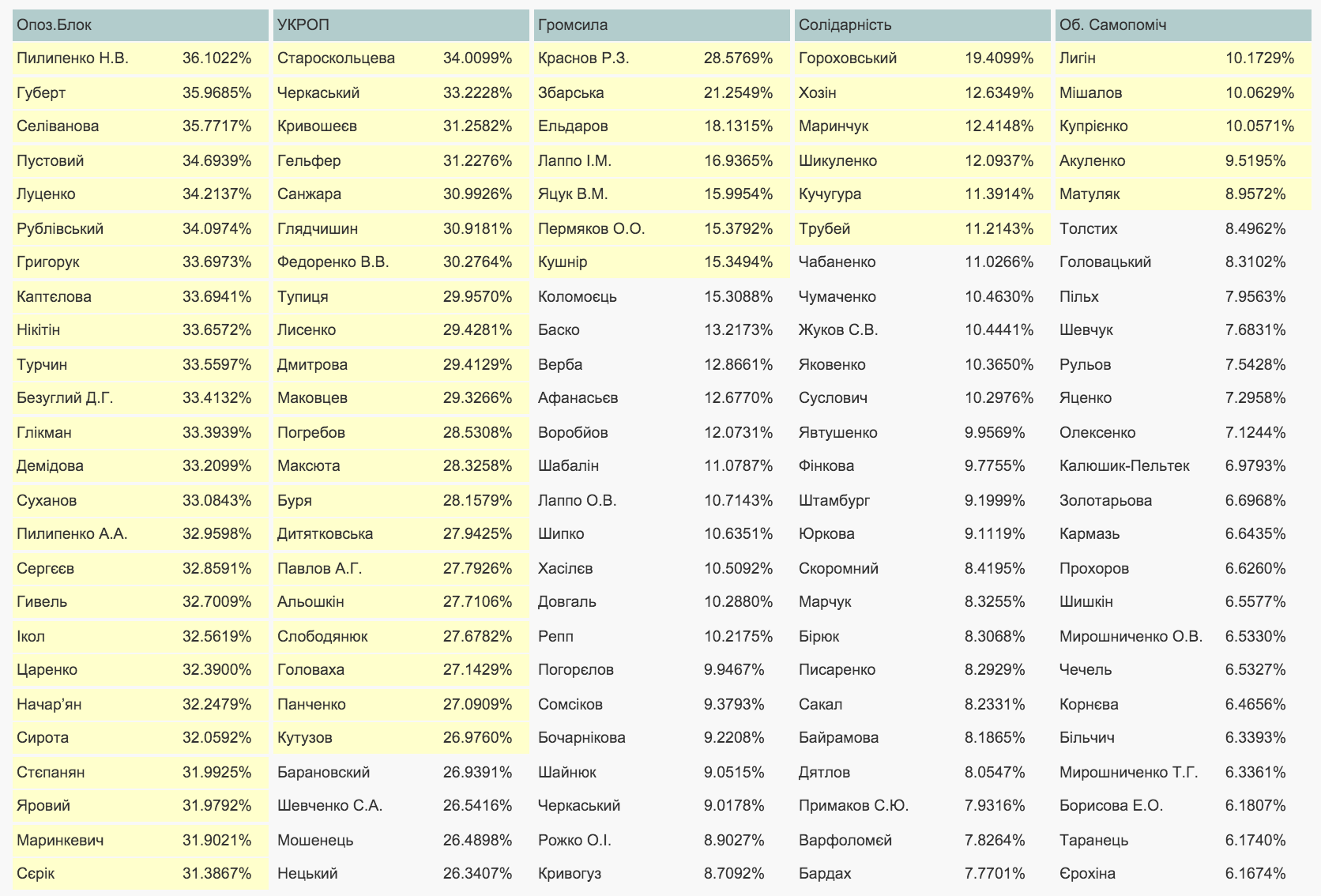 №ТВООБУКРОПГРОМСИЛАБППСамопомічК-сть депутатів на окрузіТВО№10ТВО№20ТВО№3Кушнір1ТВО№4Гороховський1ТВО№50ТВО№6Пермяков 1ТВО№70ТВО№8Рублівський1ТВО№9Ельдаров1ТВО№10Краснов Р.З.1ТВО№11Черкаський1ТВО№12Панченко1ТВО№130ТВО№14Стєпанян1ТВО№15Головаха1ТВО№160ТВО№17Лаппо І.М.1ТВО№18Кривошеєв1ТВО№19Трубей1ТВО№20Дмитрова1ТВО№21ГельферМатуляк2ТВО№22ТупицяМішалов2ТВО№23Пилипенко А.А.Погребов2ТВО№24Глядчишин1ТВО№25Павлов А.Г.Яцук В.М.2ТВО№26Санжара1ТВО№27НікітінБуря2ТВО№28Федоренко 1ТВО№29Староскольцева1ТВО№30Ікол1ТВО№31МаксютаКучугура2ТВО№32ГивельКупрієнко2ТВО№33Сергєєв1ТВО№34Каптєлова1ТВО№350ТВО№36Пустовий1ТВО№37Безуглий 1ТВО№380ТВО№39ГригорукАльошкін2ТВО№40ТурчинКутузов2ТВО№41Дитятковська1ТВО№42Маковцев1ТВО№43Пилипенко Н.В.1ТВО№44МаринкевичАкуленко2ТВО№45ЯровийЛигін2ТВО№46Сирота1ТВО№470ТВО№48Демідова1ТВО№490ТВО№500ТВО№51Губерт1ТВО№52Селіванова1ТВО№530ТВО№54Збарська1ТВО№55Слободянюк1ТВО№56ЛуценкоЛисенко2ТВО№570ТВО№58ЦаренкоМаринчук2ТВО№59Начар’янХозін2ТВО№60ГлікманШикуленко2ТВО№61Сєрік1ТВО№620ТВО№630ТВО№64Суханов1252176564